AN AGREEMENT dated XX/XX/XXXX governing the conduct of Insurance Business.  BETWEEN:(1)	Plum Underwriting Limited (hereafter the “Company”) Registered office 50 Fenchurch Street, London EC3M 3JY, United Kingdomand 	BROKER COMPANY NAMEBROKER COMPANY ADDRESSAgency Ref: XXXXXXXX(the “Intermediary”)(collectively the “Parties”)1.	DEFINITIONS AND INTERPRETATION1.1	Insured : any party (not being the Parties to this Agreement or any insurance agent of the Parties to this Agreement) entering into contracts of insurance which are subject to this Agreement.  Wherever the word “Insured” appears in this Agreement it shall also be deemed to read “Assured”.1.2	Insurance Business : any insurances falling within the definition in the Financial Services and Markets Act 2000, which have been and may be transacted between the Intermediary and the Company or where there continue to be obligations owed by the Company to the Insured or vice versa.  For the avoidance of doubt, Insurance Business does not include any outwards (re) insurance business placed by the Intermediary as agent of the Company.1.3	Group : any group which is a holding company of the Parties or a subsidiary of any holding company of the Parties where “holding company” and “subsidiary” shall have the same meaning as given by sections 474 and 1159 of the Companies Act 2006 of Great Britain (as amended).  1.4	FCA : the United Kingdom Financial Conduct Authority or any successor regulatory body.1.5	FCA Handbook and ICOBS : the FCA Handbook and the Insurance Conduct of Business Rules promulgated and issued from time to time by the FCA.Central Bank: Central Bank of Ireland
In this Agreement, words importing the singular shall include the plural and vice versa. Headings are included for ease of reference and convenience only and shall not affect the interpretation of this Agreement.1.8	For the purposes of this Agreement the Intermediary will be deemed to be the agent of the Insured except as stated otherwise herein.2.	SCOPE2.1	The purpose of this Agreement is solely to set out the rights and obligations of the Parties only in respect of the matters specifically addressed in this Agreement.  To the extent that any matters relating to the relationship between the Intermediary and the Company are not expressly addressed in this Agreement, they remain unaffected and unaltered by this Agreement.  This Agreement shall not override the terms of any underlying contract for or of Insurance Business. 2.2	Nothing in this Agreement overrides the Intermediary’s duty to place the interests of its client before all other considerations nor shall this Agreement override any legal or regulatory requirements (whether obligatory or advisory) which may apply to the Intermediary, the Company, or the placing of any Insurance Business  2.3	Subject to clause 2.5 below, the Parties agree that the terms herein shall apply to the conduct of any Insurance Business which has been or may be transacted between the Parties on or after the day of this Agreement.  The terms of this Agreement shall replace any previous Terms of Business Agreement between the Company and the Intermediary as from the date this Agreement is entered into. As from the date of this Agreement, this Agreement shall apply to any Insurance Business conducted under any earlier Terms of Business Agreement. 2.4	Each proposal for Insurance Business, renewal of existing Insurance Business or continuation of cover in respect of any existing Insurance Business will be accepted or declined by the Company at its sole discretion.  The Intermediary is under no obligation to offer any proposal for Insurance Business or renewal of any existing Insurance Business to the Company. 2.5	Prior to or at the time of placement of any Insurance Business (or as otherwise agreed separately in writing between the Parties), the Intermediary and the Company may agree provisions relating to the conduct of that Insurance Business.  These provisions may include (but are not limited to) roles and responsibilities relating to administration of the Insurance Business and the handling of claims and processes by which amendments to the risk may be agreed, and so forth.  This Agreement shall be subject to any provisions so agreed and does not seek to address such provisions. 2.6	       The Intermediary is not permitted to participate in the wholesaling (acceptance of business via any otherintermediary) of any of the Insurance Business covered by this Agreement3.	FINANCIAL MATTERS 3.1	The Intermediary shall act as the agent of the Company for the purpose of receiving and holding premiums due to the Company from Insureds (“Risk Transfer”) and, if applicable, for the purpose of receiving and paying claims monies to Insureds.  The Intermediary shall also act as the agent of the Company for the purpose of holding and paying return premiums due to Insureds on the Company’s behalf.  The Intermediary has no authority to permit any third party, sub-agent, or appointed representative to receive, hold, or pay any money on behalf of the Company other than as required to comply with Regulation 21(3)and the EU (Insurance Distribution) Regulations, 2018.3.2	The Intermediary shall advise the Company when it has received any premiums within 7 days of receipt of any request by the Company to do so. The Intermediary shall pay the net premiums plus any applicable taxes/charges received by the Intermediary to the Company within the periods set out in clause 20.  The Intermediary shall establish and maintain in accordance with all applicable legal and regulatory requirements a Client Premium Account (as defined in the EU (Insurance Distribution) Regulations),  for the receipt, holding and payment of all monies held by the Intermediary as agent for the Company.3.3	 Commission payable shall be agreed by the Parties prior to or at the time of individual policy inception. Rates will be set at the time the agency is created and notified to the Intermediary by the Company, and may be amended subsequently provided written notification is given of this by the Company.  Until such time as the commissions are transferred to the Intermediary’s own bank account the commissions element of the gross premiums will be held by the Intermediary as agent and trustee of the Company.Such commission will become due and payable to the Intermediary only once the Intermediary or the company has received:the gross annual premium in full from the Insured, orthe gross annual premium in full from a third party finance company on behalf of the InsuredThe Intermediary shall repay commission owed to the Company in respect of return premiums on a pro-rata basis unless agreed otherwise between the Parties.The Company does permit the Intermediary to co-mingle any monies it holds as agent for the Company with monies held on trust for its clients and other insurers provided adequate controls are maintained to ensure all insurers’ liabilities can be settled. 
The Company consents to the interests of the Insurers with regard to monies held by the Intermediary being subordinated to the interests of the Insured.The Intermediary shall be entitled to interest on any sum standing to the credits of the Trust Account which relates to business transacted with the Company up to the due date for payment of such sum to the Company. 4.	TAXES4.1	Except where required by law or regulatory authority or by the terms of this Agreement, the parties agree that the Intermediary will not be expected to act as guarantor to the Company with regard to the payment of any taxes relating to any Insurance Business. Where at the date of this Agreement it is market practice that the Intermediary administratively arranges payment of taxes, that practice shall continue.4.2	Where the Intermediary processes and pays taxes on behalf of the Company related to premium in respect of any Insurance Business, the Intermediary will hold such monies on trust for the Company and account to the Company for amounts received by the Intermediary in respect of such liability for tax which the Company may have in respect of that Insurance Business.5.	RELATIONSHIP WITH CLIENTS5.1                The Intermediary is solely responsible for the advice and recommendations which it gives to clients.5.2	Insofar as the policyholders have chosen to appoint the Intermediary to advise upon and arrange their insurance, the policyholders remain the clients of the Intermediary. The Company undertakes that it will not directly and knowingly solicit the Insurance Business dealt with under this Agreement away from the Intermediary during the currency of this Agreement, and for a period of 36 months following termination.6.	REGULATORY STATUS6.1	The Intermediary warrants that it is authorised by the Central Bank to conduct all the insurance mediation activities contemplated by this Agreement.  The Intermediary will tell the Company immediately in writing if at any time during the term of this Agreement the Central Bank suspends or withdraws the Intermediary’s authorisation or the Intermediary otherwise ceases in any way to be authorised by the Central Bank to conduct any business in accordance with this Agreement. 6.2	The Intermediary will tell the Company immediately in writing if any of the permissions it holds under European Communities Insurance Distribution Regulations 2018 or its authorisation from the Central Bank are suspended, withdrawn or otherwise cease at any time during the term of this Agreement.6.3	The Intermediary will tell the Company immediately in writing if it becomes subject to investigation or enforcement action by the Central Bank at any time during the term of this Agreement. 6.4	The Intermediary does not act as the Company’s appointed representative. 6.5	The Intermediary will notify the Company immediately it suspects that:it is insolventit is not suitable to act for the Company in the capacity outlined in this agreement (i.e., the Intermediary or its servants or agents are no longer fit and proper to conduct insurance business)the Intermediary has close links which would be likely to prevent the Company from effectively dealing with the IntermediaryThe Intermediary is prevented from satisfying and continuing to satisfy the threshold conditions set out in the Central Bank’s Codes;6.6	The Intermediary must not conduct insurance mediation activity until and unless it is included on the Central Bank’s Insurance Mediation Register as carrying on the above activities;6.7	The Intermediary will advise the Company us of any potential or actual breaches of the rules in the Central Bank Codes as it applies to your carrying on regulated activities.7.	COMPLIANCE7.1	Each Party will comply with its respective legal, licensing and regulatory requirements applicable to the production, placing, claims handling and premium funding and premium and claims accounting of any Insurance Business which the Intermediary places with the Company.7.2	Without prejudice to the generality of Clause 7.1 above:(a)	The Intermediary shall ensure that it complies with all regulatory and legal requirements in relation to disclosure to its clients and / or the Insureds, if different, of all commission, fees, overriders or other income of any nature which the Intermediary receives from the introduction, placing, arranging, concluding, administration or performance of any Insurance Business or from any claims handling in respect of any Insurance Business;(b)	The Intermediary shall not issue or approve any financial promotion regarding any Insurance Business or any potential Insurance Business involving the Company which identifies the Company as a potential Insurer for such product unless such financial promotion complies with the provisions of Chapter 2 of the FCA’s ICOBS rules, and the Company has given prior written approval;(c)	The Intermediary shall issue or provide to Insureds all documents or information required to be issued or provided to an Insured by the Company or the Intermediary in compliance with the FCA’s ICOBS rules or the Consumer Protection Code of the Central Bank;(d)	The Intermediary will only deal with third parties authorised or permitted by law or appropriate regulatory authority to be involved in the introduction, arranging, concluding, administration or performance of the relevant Insurance Business in the jurisdiction applicable to the third party, the Insured or the risk;7.3	Each Party shall pay due regard to, and co-operate in respect of the observance of, any applicable financial crime and international economic, financial or trade sanctions laws and regulations which bind the relevant customer, the Broker or the Managing Agent7.4	Neither Party shall take any action which facilitates the evasion of taxes anywhere in the world or which is contrary to any related financial crime laws and regulations (including without prejudice to the generality of the foregoing the Criminal Finances Act 2017).7.5	Neither Party shall be involved in the offering, promising or giving of any financial or other advantage to any person in breach of any laws and regulations against bribery (including without prejudice to the generality of the foregoing the Bribery Act 2010).  7.6	The Parties shall insofar as required to do so, and whether or not either Party is an associated person of the other for the purposes of the Bribery Act 2010, the Criminal Finances Act 2017 or any other relevant laws and regulations, maintain on an ongoing basis appropriate systems, procedures and controls designed to prevent any breach of paragraphs 8.6 to 8.8 above.7.7	Complaints Each Party shall:immediately notify the other Party on receiving a complaint from a client which relates to the other Party’s regulated activitieswill promptly provide copies of all relevant information and documentation to the other Partykeep a log of complaints that it deals with in connection with this Agreementin relation to the handling of the complaint, observe and comply with the regulatory requirements (including the FCA Handbook) .8.	DATA PROTECTION8.1	The Parties acknowledge and agree that where a Party processes Personal Data under or in connection with this Agreement it alone determines the purposes and means of such processing as a Controller.8.2	In respect of the Personal Data a Party processes under or in connection with this Agreement, the Party:shall comply at all times with its obligations under the Data Protection Law;shall notify the other Party without undue delay after, and in any event within 24 hours of, becoming aware of a Personal Data Breach; andshall assist and co-operate fully with the other Party to enable the other Party to comply with their obligations under Data Protection Law, including but not limited to in respect of keeping Personal Data secure, dealing with Personal Data Breaches, complying with the rights of Data Subjects and carrying out data protection impact assessments.8.3	The Parties shall work together to ensure that each of them is able to process the Personal Data it processes under or in connection with this Agreement for the purposes contemplated by this Agreement lawfully, fairly and in a transparent manner and in compliance with the Data Protection Law. This shall include but not be limited to entering into such other written agreements as may be required from time to time to enable each Party to comply with the Data Protection Law.8.4	For the purposes of this clause 8:“Controller” means the person which, alone or jointly with others, determines the purposes and means of the processing of Personal Data;“Data Protection Law” means all applicable statutes and regulations in any jurisdiction pertaining to the processing of Personal Data, including but not limited to the privacy and security of Personal Data;“Data Subject” means the identified or identifiable natural living person to whom the Personal Data relates;“Personal Data” means any information relating to the Data Subject; and“Personal Data Breach” means a breach of security leading to the accidental or unlawful destruction, loss, alteration, unauthorised disclosure of, or access to, Personal Data transmitted, stored or otherwise processed.9.	CONFIDENTIAL INFORMATION9.1	Unless the Parties  consent in writing to disclosure and subject to Clause 8 above, both Parties shall during the term of this Agreement and thereafter observe strict confidentiality as to any information concerning:(a) 	any of the Parties’ respective rights, duties and obligations under this Agreement;(b) 	the Insurance Business carried on pursuant to the Agreement and the Schedules attached to this Agreement;(c) 	the contents of this Agreement; and(d) 	the business affairs or confidential information of the other Party that may come within its knowledge during the currency of this Agreement.9.2	Clause 9.1 shall not apply to:(a) 	communications between the Parties and their respective professional advisers and bankers;(b) 	disclosures required to be made by either Party by law; (c) 	information which has come into the public domain otherwise than by reason of the  default of the relevant Party or its advisers; and10.	 CONFLICTS OF INTEREST10.1	The Parties will adopt and / or maintain procedures to ensure that each has in place arrangements for the identification and management of any conflicts of interest that may arise in relation to any insurance business.11.	 TERMINATION11.1	This Agreement may be terminated:(a)	by either Party serving on the other Party notice in writing of the termination no less than one month before the termination is to take effect;(b)	immediately without notice should the Intermediary or the Company become the subject of voluntary or involuntary rehabilitation or liquidation proceedings or become the subject of an action in bankruptcy or make or propose any composition with its creditors or otherwise acknowledge its insolvency; (c)	by either Party serving notice on the other Party following material breach of the Agreement which, after request, has not been remedied within a reasonable timeframe by the Party in default;(d)	immediately without notice in the event that the Intermediary:(i)	ceases to be authorised by the Central Bank or has any consents withdrawn and is thereby unable to transact any Insurance Business contemplated by this Agreement;(ii)	 undergoes a material change in its ownership; or(iii)	any director of the Intermediary is convicted of a criminal offence involving dishonesty or is otherwise disqualified from holding office as a company director.11.2	Following termination:(a)	the Company and the Intermediary will agree the procedure for administering Insurance Business current at the time of termination; (b)	should the Intermediary have become subject to insolvency proceedings or should this Agreement have been terminated by the Company for breach by the Intermediary or should this Agreement have been terminated by operation of Clause 11.1(d), the Intermediary will make all reasonable efforts to provide the Company with contact details for any Insured or other party with which the Company has contracted in the conduct of Insurance Business and for whom the Intermediary has acted as agent;(c)	the Company and the Intermediary will remain liable to perform their obligations in accordance with the terms of this Agreement in respect of all Insurance Business subject to this Agreement until all Insurance Business has expired or has otherwise been terminated.  (d)	Without prejudice to any other rights of the relevant party, where the Company terminates this Agreement under 11.1 (b), (c) or (d), the Company reserves the right, subject to regulatory and legal requirements, to deal directly with, or to appoint a third party to deal directly with clients for the purpose of administering and maintaining the client’s insurance cover and dealing with any claims arising under such cover.12.	ACCESS TO RECORDS12.1	The Intermediary will retain all of the Records created or held by it in its capacity as agent of the Company and all records received by the Intermediary for the purposes of the introduction, arranging, concluding, administration or performance of the Insurance Business for a minimum of six years and in any event the minimum periods required by law or any regulatory body with jurisdiction over the Intermediary, the Company or the Insurance Business.12.2	In respect of the Insurance Business conducted under this Agreement, the Intermediary agrees to allow the Company, on reasonable notice, to inspect and to take copies of the following:(a)	the accounting records appurtenant to any Insurance Business including information relating to the receipt and payment of premiums and claims and documentation such as any insurance contract, addenda or ledger in the possession of the Intermediary relating to the Insurance Business; (b)	documents as may be in the possession of the Intermediary which were disclosed to the Company by the Intermediary in respect of any Insurance Business including, but not limited to, documentation relating to the proposal for the Insurance Business, the placing thereof (including endorsements and reinstatements) and any claims thereunder.12.3	In the event that the Company requests the Intermediary to carry out any functions or duties on its behalf, such as the appointment of loss adjusters, lawyers or others, or the Intermediary otherwise acts as an intermediary between the Company and its agents:(a)	all documentation and records created or received by the Intermediary in the performance of such functions or duties shall be and remain the property of the Company, other than documents over which the Intermediary has a proprietary commercial interest;(b)	the Intermediary will take reasonable steps to retain, maintain and safeguard any of the Company’s documents in the Intermediary’s possession in accordance with any regulatory requirements which apply to the Company and of which the Intermediary has notice;(c)	on termination of this Agreement for whatever reason and on reasonable notice the Intermediary will deliver up to the Company such documentation if requested. 12.3	The Intermediary will maintain for six years copies of all claims documentation relating to claims handled by the Intermediary.  The Company will be entitled to inspect such records on reasonable notice.  13.	PROFESSIONAL INDEMNITY COVER13.1	The Intermediary will maintain professional indemnity insurance to the level required by the Central Bank.	At the Company’s request the Intermediary shall provide a copy of the policy together with proof that the applicable premium has been paid.14.	PREMIUM FINANCE CONTRACTS14.1	Except with specific authority from the Company, the Intermediary shall not enter into or allow third parties to enter into premium finance arrangements in the Company’s name.14.2	For the avoidance of doubt, if the Intermediary enters into premium finance arrangements in respect of premiums for Insurance Business subject to the terms of this Agreement, unless such premium finance arrangements are authorised by the Company, the arrangements shall neither be in the Company’s name nor for the Company’s account.15.	CLAIMS15.1	The Intermediary will notify the Company of all claims. Payment of claims will be made by the Company to the Intermediary or to the Insured direct or to a third party claimant as appropriate. The Intermediary has no authority to act on behalf of the Company in respect of claims, and in particular, is not authorised to commit the Company in any way or to arrange a claim settlement.16.	SERVICE OF NOTICES16.1	All notices to be given under this Agreement shall be in writing to the Company Secretary and shall either be delivered personally to the place of business as set out in this Agreement of the Party being served or sent by first class prepaid post or by facsimile or electronic mail transmission to that place of business and shall be deemed duly served:(a)	in the case of a notice delivered personally, at the time of delivery; or(b)	in the case of a notice sent inland by first class prepaid post two clear business days after the date of dispatch; or(c)	in the case of a notice sent by facsimile or electronic mail transmission on the business day after the day on which it is transmitted. 17.	CONTRACTS (RIGHTS OF THIRD PARTIES) ACT 199917.1	A person who is not a Party to this Agreement has no right under the Contracts (Rights of Third Parties) Act 1999 to enforce any term of this Agreement.  This Clause shall not affect any right or remedy of a third party which exists or is available apart from that Act.  18.	       ELTO18.1	       The Intermediary shall:
Promptly obtain the information required in relation to ELTO records from the policyholder andSupply, in such format as the Company may require, the information required in relation to ELTO records to the Company within the timescales imposed on the Company by the regulatory requirementsThe Intermediary shall indemnify and keep indemnified the Company in respect of any costs, losses, damages, expenses (including legal expenses), fines, claims and liabilities incurred by the Company as a result (directly or indirectly) of the Company’s inability to comply with the regulatory requirements in respect of the provision of information to ELTO as a result of the Intermediary’s breach of this clause   19.	       INTELLECTUAL PROPERTY RIGHTS19.1	Both parties will retain ownership of their respective rights, including intellectual property rights, in the products, data, databases, computer programs, documents, materials, ideas or other information or any compilation thereof used in the performance of the services. The Parties agree to do whatever is reasonably necessary to confirm or give effect to such ownership to the extent that any products, data, databases, documents, materials, ideas or other information constitute an original item developed by either party as a consequence of performing these services. Each Party agrees to do whatever is reasonable necessary to confirm or give effect to such rights vesting in the developing party. Unless first agreed otherwise, each party has the right to use any jointly developed intellectual property for any purpose whatsoever. 
20.	       TERMS OF TRADE20.1	Thirty days from the end of the month in which the inception, renewal or amendment date of any Insurance Business transaction falls.21.	ASSIGNMENT AND DELEGATION21.1	The Intermediary’s obligations under this Agreement may not be sub-contracted, delegated or assigned without the express written permission of the Company. 22.	FORCE MAJEURE22.1	Neither Party shall be liable for any delay or non-performance of its obligations under this Agreement caused by any event beyond its control (a “Force Majeure Event”) provided that the Party affected gives prompt notice in writing to the other Party of such Force Majeure Event and uses all reasonable endeavours to continue to perform its obligations under the Agreement.  Either Party may terminate this Agreement if such Force Majeure Event continues and has continued for more than three months.  23.	ENFORCEABILITY23.1	In the event that any portion of this Agreement is found to be invalid or unenforceable, the remainder shall remain in full force and effect. 24.	DISPUTE RESOLUTION24.1	The Parties to this Agreement are committed to resolving all disputes arising under it (and whether such dispute arises before or after termination of this Agreement) without the need for litigation and to allow as far as possible for commercial relationships to remain unaffected by disputes and therefore the Parties:(a)	will attempt in good faith to resolve any dispute or claim promptly through negotiations between their respective senior executives who have authority to settle the same; (b)	will attempt in good faith, if the matter is not resolved through negotiation within three months of the dispute arising, to resolve the dispute or claim through mediation with the assistance of a mediator agreed between the Parties or as recommended to the Parties by the Centre for Effective Dispute Resolution (CEDR) or such similar organisation as the Parties may agree. Each party to bear their own cost of mediation; or (c)	if the matter has not been resolved by mediation within six months of the dispute arising, or if either Party will not participate in a mediation procedure, the Parties will refer the dispute in accordance with Clause 22 below.24.2	Notwithstanding the above, either Party may seek the immediate protection or assistance of the High Court of England and Wales if appropriate.25.	JURISDICTION AND GOVERNING LAW25.1	This Agreement is governed by English law and any disputes under it shall, subject to the provisions of Clause 24 above, be determined by the exclusive jurisdiction of the Courts of England and Wales. ELECTRONIC TRADING SCHEDULEWhere the Intermediary trades with the Company electronically the following additional terms will apply: 1. 	DEFINITIONS"Message" 	means Data transmitted electronically between the Intermediary and the Company, including any part of such data; "Message Log" 	means a complete record of the Messages sent and received by the Intermediary, either in computer readable or hard copy format; "System" 	means the computer system(s) which the Intermediary is authorised to use under 2.2 below; "System Supplier" 		means the supplier(s) of the System.2.	USE AND UPDATING OF SYSTEM2.1 	The Intermediary undertakes to comply with the procedures which are from time to time issued by the Company in respect of electronic trading facilities.2.2	Subject to being specifically authorised to do so by the Company the Intermediary is authorised to use the system for trading with the Company.2.3	The Company reserves the right to suspend or withdraw the Intermediary’s authority to use the electronic trading facilities at any time forthwith upon giving notice to the Intermediary.2.4	The Intermediary undertakes to keep the System up to date at all times with the latest releases of software received from the System Supplier. Failure to do so may invalidate any guarantees which apply to the insurance risk. 2.5	Each proposal for Insurance Business, renewal of existing Insurance Business or continuation of cover in respect of any existing Insurance Business will be accepted or declined by the Company at its sole discretion based on the product built on the System for use by the Intermediary. The Intermediary is under no obligation to offer any proposal for Insurance Business or renewal of any existing Insurance Business to the Company. 3. 	VERIFICATION OF IDENTITY3.1	Each Message must identify the sender and recipient(s) and must include a means of verifying the authenticity of the Message. Such verification can either be through a mechanism contained in the Message itself of by some other means as provided for in the procedures specified or approved from time to time by the Company.3.2	Without prejudice to the foregoing the Company may require the Intermediary to use higher levels of authentication to verify Messages if the Company sees fit.4.	CORRUPTION ETC OF MESSAGES4.1	The Intermediary will ensure that all Messages sent to the Company are secure against being altered in the course of transmission so that they are received by the Company completely and accurately.4.2	The Intermediary and the Company shall accord each Message the same status as would apply to any document or to information sent other than by electronic means, unless such Message is shown to have been corrupted as a consequence of the failure of any computer system, computer or transmission line.4.3	Where any Message is identified as incorrect or having been corrupted it will be re-transmitted by the 
sender as soon as possible with a clear indication that it is a corrected Message.4.4	The recipient must notify the sender immediately of any incomplete or incorrect transmission if the 
error is reasonably apparent to the recipient.4.5	Where the recipient has reason to believe that it is not the intended recipient of any Message, the 
recipient must notify the sender and delete from the System the information contained in the Message, 
subject to keeping a record of the fact of its receipt. 5.	DISASTER RECOVERY5.1	The Intermediary shall ensure that adequate disaster recovery procedures are maintained so as to 
ensure prompt handling of business with the Company in the event of disruption or inability to use the 
System for any reason.5.2	Full details of the disaster recovery procedures referred to in clause 5.1 shall be provided to the Company by the Intermediary on request. 5.3	The Intermediary shall ensure that the System shall store and be capable of re-transmitting at least the 
last five Message transmissions from the Intermediary to the Company to enable re-transmission 
where necessary. 5.4	The Intermediary will extract full back-up records from the System to ensure uninterrupted customer 
service without loss of data.6.	RECEIPT OF MESSAGES6.1	Where the Company requests the Intermediary to confirm receipt of any Message the Intermediary shall communicate such confirmation to the Company without delay.6.2	The Intermediary will process each Message received in accordance with any response times specified by the Company from time to time. In the absence of such specification the Intermediary will process each Message without unreasonable delay.6.3	For the avoidance of doubt confirmation of receipt of any message will not, in itself, give rise to any legal obligation, or confer any right on any person or constitute acceptance of any offer contained or implied in such Message.7.	LOGGING OF MESSAGES7.1	The Intermediary undertakes to maintain a Message Log including details (without any modifications) of all Messages sent and received by the Intermediary. The Company will not be obliged to accept liability for any risk where the Intermediary cannot produce such verification.7.2	The Company undertakes to produce the Message Log (or any part thereof) on request from the Company.7.3	The Intermediary will ensure that the Message Log is full and accurate in all respects.8.	ACCURACY OF DATA8.1	The Intermediary is responsible for the accuracy of all data input or processed by the Intermediary.8.2	The Intermediary will indemnify the Company for any loss or damage sustained by the Company which results from any misuse or corruption of, unauthorised access to, use of or additions or alterations to any data, or any failure to keep the data up to date, unless such misuse, corruption etc is shown by the Intermediary to be beyond the control of the Intermediary, its employees or agents.8.3	 If the Intermediary becomes aware of any misuse, corruption etc as set out in 8.2 above, the Intermediary shall  notify the Company immediately.8.4	 The Company will not be liable for any loss or damage suffered by the Intermediary as a result of any delay in       relaying data to the Intermediary.9.	 TERMINATION9.1	The terms set out in this Schedule will cease automatically in the event of the termination of the Intermediary's agency facilities with the Company, or if the Company withdraws the Intermediary's authority
to transact business electronically with the Company in accordance with 2.3 above. 9.2	The provisions of clauses 7 and 8 of this Schedule shall survive any termination, suspension or 
withdrawal of authority by the Company9.3	The Intermediary will provide the Company with the Message Log containing all Messages up to the 
date of termination, suspension or withdrawal of authority by the Company (together any other data 
which may be requested by the Company) within 14 days of termination, suspension or withdrawal of 
authority. Signed for and on behalf of:-The CompanyBy				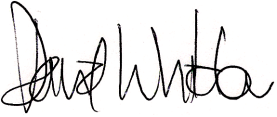 Print name		DAVID WHITAKERPosition			Managing DirectorDate			The Intermediary Agency Ref: XXXXXXXXBROKER COMPANY NAMESignature	........................................................		Print name	........................................................Position		........................................................Intermediary’s Central Bank Register No.:      ........................................................Date     		........................................................PLEASE SIGN, KEEP A COPY AND THEN SCAN AND EMAIL THIS AGREEMENT TOagency@plum-underwriting.com